敬愛的家長，您好：一元復始、萬象更新，2020乘著早春的梅花已翩然來臨，添丁在此先向您拜個早年，祝福新的庚子金鼠年闔家安康、鼠一鼠二！首先，感謝您對教育的支持。十二年國教新課綱已正式上路，素養教學亦在本縣如火如荼的展開，無論是在創新的AI科技機器人教學、傳統信仰的隍將舞、深耕的閱讀作文教學……全縣151所國小及國高中都有著繁花碩果燦美的一頁成績。站在前人努力的基礎上，我們更持續努力讓嘉義縣教育更好，強化各學校的教學，透過多元探索、動手實作、自主學習等方式，讓不同特質的學生都能發展自己的潛能，成就每一個孩子，期待每個孩子都能成為嘉義之光!台灣之光!接下來我們將舉辦說明會，為落實十二年國民基本教育課程綱要暨常態編班與教學正常化，邀請您共同參與孩子的未來，了解縣長對孩子的用心與教育規劃，對我們對孩子的未來教育更有信心。敬祝新年快樂 闔家安康　　　　　　　　　　　　　　　　　　　嘉義縣政府教育處長陳添丁 敬上　　　　　　　　　　　　　　　　　　　　　中華民國109 年1 月08 日說明會流程：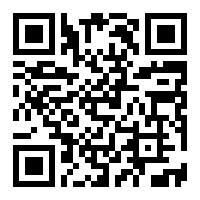 １、主持人致詞５分鐘（家長協會蔡惇敘理事長）２、教育處致詞５分鐘（教育處陳添丁處長）３、新課綱宣導２０分鐘（紀志聰課程督學）４、常態編班與教學正常化說明２０分鐘
（教育處陳添丁處長）５、綜合座談７０分鐘（家長協會蔡惇敘理事長）…………………………………………………………………………………………………回       條(已完成網路報名者免填)校名：________，__年__班，學生：________，家長：_________參加□1月15日(三)18:30-20:30竹崎高中(視聽教室)□1月16日(四)19:00-21:00大林國中(活動中心)參加人數：_____人。□另有要事，不克參加家長簽名：※請繳回學校教務處，感謝您